Профессиональный выбор: диагностическая работа	В объединении «Юный предприниматель» продолжается диагностическая работа с учащимися, задействованными в профориентационном проекте «Маршрут успеха». Школьники любого возраста с большим интересом выполняют задания, дающие возможность лучше узнать себя, в том числе через тестирование. Данное направление деятельности реализуется в рамках интегрированного занятия: педагог дополнительного образования – педагог-психолог. 	Каждому из нас в определённом возрасте приходится делать решительный шаг и выбирать свою будущую профессию. Но как её выбрать, если не можешь понять, что  тебе на самом деле интересно.  Интерес – это один из драйверов, которые движут человека к достижению своей цели, это то, что делает будущую работу желанной и любимой. На занятии 18.12.19 для будущих выпускников (МБОУ СОШ №66 – 50 чел.) была проведена методика «Профиль» (карта интересов А.Голомштока в модификации Г. Резапкиной), которая даёт возможность  узнать, какие интересы у ребёнка наиболее выражены, и какую профессию лучше выбрать. 	Надеемся, благодаря методам объективного тестирования, будущим абитуриентам предоставляется возможность снизить  вероятность ошибок при выборе профессии.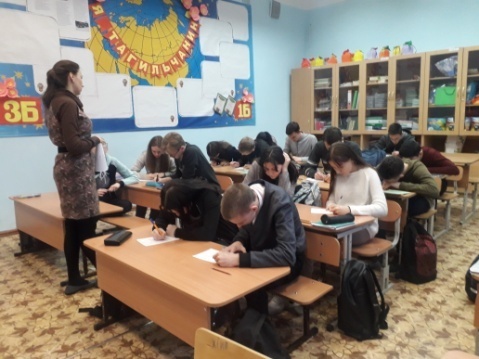 